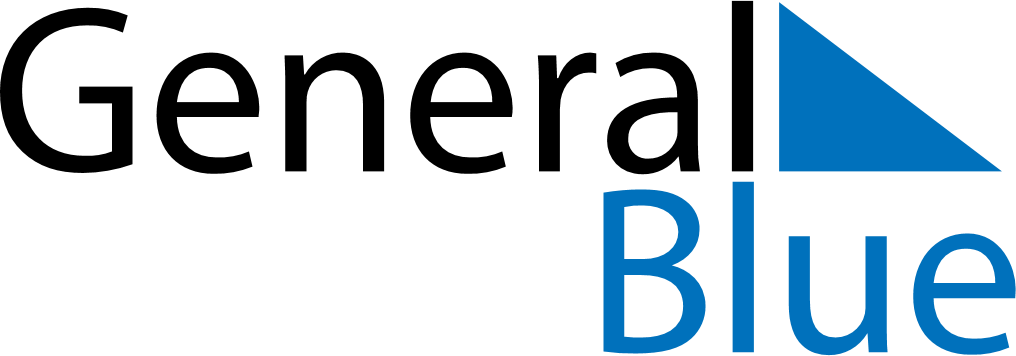 October 2024October 2024October 2024October 2024October 2024October 2024Yaroslavl, RussiaYaroslavl, RussiaYaroslavl, RussiaYaroslavl, RussiaYaroslavl, RussiaYaroslavl, RussiaSunday Monday Tuesday Wednesday Thursday Friday Saturday 1 2 3 4 5 Sunrise: 6:24 AM Sunset: 5:55 PM Daylight: 11 hours and 30 minutes. Sunrise: 6:26 AM Sunset: 5:52 PM Daylight: 11 hours and 25 minutes. Sunrise: 6:29 AM Sunset: 5:50 PM Daylight: 11 hours and 20 minutes. Sunrise: 6:31 AM Sunset: 5:47 PM Daylight: 11 hours and 16 minutes. Sunrise: 6:33 AM Sunset: 5:44 PM Daylight: 11 hours and 11 minutes. 6 7 8 9 10 11 12 Sunrise: 6:35 AM Sunset: 5:41 PM Daylight: 11 hours and 6 minutes. Sunrise: 6:37 AM Sunset: 5:39 PM Daylight: 11 hours and 1 minute. Sunrise: 6:39 AM Sunset: 5:36 PM Daylight: 10 hours and 56 minutes. Sunrise: 6:41 AM Sunset: 5:33 PM Daylight: 10 hours and 51 minutes. Sunrise: 6:44 AM Sunset: 5:30 PM Daylight: 10 hours and 46 minutes. Sunrise: 6:46 AM Sunset: 5:28 PM Daylight: 10 hours and 41 minutes. Sunrise: 6:48 AM Sunset: 5:25 PM Daylight: 10 hours and 36 minutes. 13 14 15 16 17 18 19 Sunrise: 6:50 AM Sunset: 5:22 PM Daylight: 10 hours and 31 minutes. Sunrise: 6:52 AM Sunset: 5:20 PM Daylight: 10 hours and 27 minutes. Sunrise: 6:55 AM Sunset: 5:17 PM Daylight: 10 hours and 22 minutes. Sunrise: 6:57 AM Sunset: 5:14 PM Daylight: 10 hours and 17 minutes. Sunrise: 6:59 AM Sunset: 5:12 PM Daylight: 10 hours and 12 minutes. Sunrise: 7:01 AM Sunset: 5:09 PM Daylight: 10 hours and 7 minutes. Sunrise: 7:04 AM Sunset: 5:06 PM Daylight: 10 hours and 2 minutes. 20 21 22 23 24 25 26 Sunrise: 7:06 AM Sunset: 5:04 PM Daylight: 9 hours and 58 minutes. Sunrise: 7:08 AM Sunset: 5:01 PM Daylight: 9 hours and 53 minutes. Sunrise: 7:10 AM Sunset: 4:59 PM Daylight: 9 hours and 48 minutes. Sunrise: 7:12 AM Sunset: 4:56 PM Daylight: 9 hours and 43 minutes. Sunrise: 7:15 AM Sunset: 4:54 PM Daylight: 9 hours and 38 minutes. Sunrise: 7:17 AM Sunset: 4:51 PM Daylight: 9 hours and 34 minutes. Sunrise: 7:19 AM Sunset: 4:49 PM Daylight: 9 hours and 29 minutes. 27 28 29 30 31 Sunrise: 7:22 AM Sunset: 4:46 PM Daylight: 9 hours and 24 minutes. Sunrise: 7:24 AM Sunset: 4:44 PM Daylight: 9 hours and 19 minutes. Sunrise: 7:26 AM Sunset: 4:41 PM Daylight: 9 hours and 15 minutes. Sunrise: 7:28 AM Sunset: 4:39 PM Daylight: 9 hours and 10 minutes. Sunrise: 7:31 AM Sunset: 4:36 PM Daylight: 9 hours and 5 minutes. 